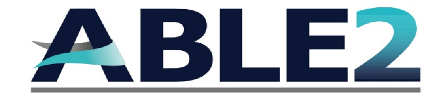 Children/Teen Group 2020-2021Registration Form**Please complete this form in full, and return it to Kelly Howson, Program Manager: Family Support,  at ABLE2 via e-mail, at khowson@ABLE2.org  The form can also be mailed to ABLE2 at 312 Parkdale Avenue, Ottawa, ON K1Y 4X5.Child/Teen’s name: ____________________________________________________________________Age as of October 1, 2020: __________________    Date of birth: ________________________________
Teen’s identified gender: ________________________________________________________________School and Grade: ______________________________________________________________________*Food/other Allergies: __________________________________________________________________**Does your child/ teen carry an Epi-pen? __________________________________________________Parent’s/Caregiver’s Name(s): ___________________________________________________________
                                                        ___________________________________________________________

Address: _____________________________________________________________________________
2nd Address (if applicable): _______________________________________________________________Parent’s/Caregiver’s email: ______________________________________________________________
2nd email (if applicable): _________________________________________________________________Parent’s/Caregiver’s phone numbers:  Name:   _________________________________Contact Number:_______________________________                                                                             Name:   _________________________________Contact Number:_______________________________*Please include the best number to reach you during group                                                                                                                
Sibling(s) Information (all siblings):

Name(s): _____________________________________________________________________________Date of Birth(s):  _______________________________________________________________________Identified gender(s): ___________________________________________________________________School(s): ____________________________________________________________________________What type of challenges, disability/disabilities does the sibling(s) live with and any relevant details? (ex. Cerebral Palsy, Down Syndrome, mobility issues, genetic disorder, Autism Spectrum Disorder, non-verbal, disruptive behaviours, etc.) : __________________________________________________________________________________________________________________________________________________________________________Does your child/teen express any concerns or issues related to their sibling(s)? __________________________________________________________________________________________________________________________________________________________________________How did you hear about this program? (e.g. Children’s Hospital of Eastern Ontario, Ottawa Children’s Treatment Centre, Children’s Aid Society, Counsellor/Social Worker, school guidance counsellor, another family, etc.)_____________________________________________________________________________________I understand that the Children’s Sibling Groups are comprised of eight sessions, running from October 2020 – May 2021, and I am accepting a spot on behalf of my child/teen, with the intention of participating for the entire eight sessions.  I understand that the Teen Group is comprised of eight sessions, running from October 2020 – May 2021, and I am accepting a spot on behalf of my teen, with the intention of participating for the entire eight sessions.  ______________________________________________________________________________Fee:  $240.00 ($20.00 per hour)Please connect with Kelly Howson, Program Manager if you have any questions.Payment methods:  E-transfer to finance@able2.org                                     Credit card payments (Visa, MC) by calling 613-761-9522 X 247                                     Cheques payable to ABLE2 and sent to 312 Parkdale Ave, Ottawa, ON K1Y 4X5Photo PermissionI give ABLE2 permission for my child(ren)/teen to be photographed and/or recorded for the purpose of group activities and program evaluation.  All photos and recordings will remain the property of ABLE2 – should you wish the photos or videos removed, please contact our Executive Assistant at 613-761-9522 ext. 226.Yes No
   Signature: ___________________________________    Date: __________________________